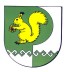                                              от 10 января 2023 г. № 2                    О признании утратившим силу постановления АдминистрацииМоркинского муниципального района от 25 октября 2016 года № 552         Руководствуясь Федеральным законом от 06 октября 2003 года № 131-ФЗ «Об общих принципах организации местного самоуправления в Российской Федерации», Постановлением Правительства Российской Федерации от 11 июля 2020 года № 1036 «О признании утратившими силу нормативных правовых актов и отдельных положений нормативных правовых актов Правительства Российской Федерации, об отмене нормативных правовых актов федеральных органов исполнительной власти, содержащих обязательные требования, соблюдение которых оценивается при проведении мероприятий по контролю при осуществлении федерального государственного надзора в области защиты прав потребителей», Уставом Моркинского муниципального района Республики Марий Эл, Администрация Моркинского муниципального района п о с т а н о в л я е т:1. Признать утратившим силу постановление Администрации Моркинского муниципального района от 25 октября 2016 года № 552 «Об организации сбора и накопления отработанных ртутьсодержащих ламп на территории муниципального образования «Моркинский муниципальный район».2. Опубликовать настоящее постановление в районной газете «Моркинская земля» и разместить на официальном интернет – портале Республики Марий Эл.          3. Контроль за исполнением настоящего постановления возложить на первого заместителя главы администрации, руководителя отдела архитектуры, капитального строительства и муниципального хозяйства Администрации Моркинского муниципального района Г.С. Хуснутдинова.         Глава АдминистрацииМоркинского муниципального района                                      А. ГолубковМОРКО МУНИЦИПАЛЬНЫЙ РАЙОН  АДМИНИСТРАЦИЙПУНЧАЛАДМИНИСТРАЦИЯМОРКИНСКОГО МУНИЦИПАЛЬНОГО  РАЙОНАПОСТАНОВЛЕНИЕ